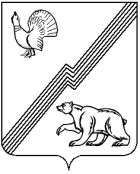 АДМИНИСТРАЦИЯ ГОРОДА ЮГОРСКАХанты-Мансийского  автономного  округа-ЮгрыПОСТАНОВЛЕНИЕОб освобождении лиц из числа детей-сирот и детей, оставшихся без попечения родителей, лиц из числа детей-сирот и детей, оставшихся без попечения родителей, усыновителейобеспеченных жилыми помещениями по договорам найма специализированного жилого фонда в городе ЮгорскеВ соответствии с частью 5 статьи 20 Федерального закона от 06.10.2003 № 131-ФЗ «Об общих принципах организации местного самоуправления в Российской Федерации», в целях установления дополнительных мер социальной поддержки детей-сирот и детей, оставшихся без попечения родителей, лиц из числа детей-сирот и детей, оставшихся без попечения родителей, усыновителей, приемных родителей: 1. Освободить детей-сирот и детей, оставшихся без попечения родителей, лиц из числа детей-сирот и детей, оставшихся без попечения родителей, усыновителей, от внесения платы за пользование жилым помещением (платы за найм), впервые предоставленными по договорам найма специализированного жилого фонда сроком на 5 лет. 2. Опубликовать постановление в официальном печатном издании города Югорска и разместить на официальном сайте органов местного самоуправления города Югорска.3. Настоящее постановление вступает в силу после его официального опубликования, но не ранее 01.08.2024. 4. Контроль за выполнением постановления возложить на заместителя директора Департамента муниципальной собственности и градостроительства администрации города Югорска Котелкину Ю.В.от [Дата документа] № [Номер документа]Глава города Югорска     ДОКУМЕНТ ПОДПИСАН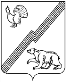            ЭЛЕКТРОННОЙ ПОДПИСЬЮСертификат  [Номер сертификата 1]Владелец [Владелец сертификата 1]Действителен с [ДатаС 1] по [ДатаПо 1]А.Ю. Харлов